				Position applying for commi-pastryCareer Objectives:I consider myself a responsible, creative, with initiative and punctuality, I accept with pleasure the challenges and goals that your organization could assign me, with good handle of the interpersonal relationships, ability to work in teams, ability to work under high pressure, so as to solve problems efficiently and achieve the goals set by the company and my work group.Academic Qualification:-Technical Qualification:-Experience:-Completed my industrial training THE  WHITE FORT situated in KOCHI 10th may 2013 to 10th august 2013Worked as a job trainee in THE RESIDENCY  TOWER in TRIVANDRUM from 07 October 2013 to 06 April 2014Worked as a commi 1 in HOLIDAY VISTA in THEKKADY from 07 April 2014  to 01 July 2015Working as pastry man in TAWOOS in SULTANATE OF OMAN from 12 October 2015 to 30 October 2016Computer Skills:-Working Basic Knowledge of ComputerExperience with M.S OfficeSOFT SKILLSAbility to work in a team.Excellent group co-ordination.A practical and systematic approach.Ability to motivate and inspire confidence in the team.Ability to work towards deadlines.ACHIEVEMENTSParticipated in school fest in state base at school level.EXTRA-CURRICULAR ACTIVITIESGames and Sports	:     Cricket, Foot ballOther Activities	:Travelling, social and health work activities.Hobbies	 :Net Surfing, listening to music, Cooking.Strength	:	Positive Attitude.Hobbies	: 	To Listen Music, travelling& playing cricket.Visa Status               :Visit Visa (Expiry-24th march 2017)  Personal proof:-Indian Driving License    :	DECLARATIONI hereby declared that the details stated above are authentic are to the best of my knowledge and I shall provide the originals of same when required.Place: DUBAIDate:muhammed muhammed.331405@2freemail.com 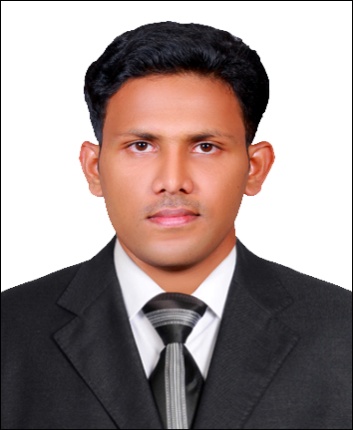 LEVELBOARD/UNIVERSITYSCHOOL/COLLEGEYEAR OF PASSINGRANKClass XBoard of public, KeralaMattappallyMemorial Higher Secondary School. Nilamel2009Second classClass XIIBoard Of HSE, KeralaMattappallyMemorial Higher Secondary School. Nilamel2011Third classLEVELINSTITUTEYEAR OF PASSINGRANKDiploma in Food ProductionGov: food craft institute2013FIRST RANK